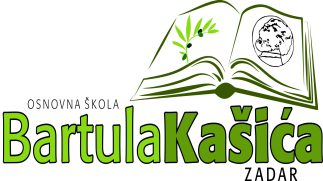 Osnovna škola Bartula Kašića Bribirski prilaz 2 23 000 ZadarKLASA: 003-06/16-01/01URBROJ: 2198/04-20-16-04Zadar, 16. ožujka 2016.POZIV članovima ŠOPozivam Vas na sjednicu Školskog odbora koja će se održati dana 18. Ožujka 2016. ELEKTRONSKIM PUTEM U PERIODU OD 10,00 -11,30 SATI u kojem periodu molim da pošaljete Vaša očitovanja Za sjednicu predlažem sljedeći:D N E V N I   R E D :Prethodna suglasnost za zasnivanje radnog odnosa sa sa Vilkom Dujmovićem na radnom mjestu učitelja hrvatskog jezika ne određeno nepuno radon vrijeme( dopunska nastava za učenike koji nedovoljno poznaju hrvatski jezik) po natječaju i suglasnost za zasnivanje radnog odnosa na određeno nepuno radno vrijeme na random mjestu učitelja hrv. jezika do 60 dana.                                                                                              Predsjednica ŠO:________________Elza Nadarević BaričićDostaviti: 1. Elza Nadarević Baričić                 2. Dinko Marin                  3. Mejra Uglešić                 4. Božena Župan                 5. Stipe Bjeliš                 6. Iris Pavić Tumpa                 7. Marinko Bakmaz                 8. Katica Skukan,ravnateljica                 9. Oglasna ploča Škole                 10. Pismohrana